Procedura di selezione pubblica, per titoli e colloquio, indetta con decreto rettorale rep  n. _2218_/_2023_, prot._289510_ in data_13/11/2023_, per il conferimento di n. 1 assegno di ricerca di durata _annuale, rinnovabile_ avente per argomento “Definire i correlati di imaging (strutturale, funzionale e neurotrasmettitoriale) del rischio genetico e dei biomarcatori periferici nella malattia di Alzheimer allo stadio preclinico/prodromico e nella demenza lieve”, a valere su fondi finanziati dal Ministero dell’Università e della Ricerca, per la realizzazione del Programma di ricerca identificato con codice PE6 dal titolo “MNESYS - A multiscale integrated approach to the study of the nervous system in health and disease”- Partenariato esteso inerente la tematica 12. - Neuroscienze e neurofarmacologia della Missione 4 Componente 2 del PNRR, Investimento 1.3 - Creazione di “Partenariati estesi alle università, ai centri di ricerca, alle aziende per il finanziamento di progetti di ricerca di base” - finanziato dall’Unione europea – NextGenerationEUVERBALE N. 1 –(RIUNIONE PRELIMINARE)Il giorno 12/12/2023_, alle ore _11:30__, presso il Dipartimento di Medicina e Chirurgia dell’Università degli studi di Parma, si riunisce (in modalità telematica), la Commissione Giudicatrice nominata con D.R. REP DRD n. 2504/_2023_, PROT._0305565_ in data_6/12/2023, la cui composizione è pubblicizzata sul sito web istituzionale di Ateneo, che procede, salvo eventuali ricusazioni che dovessero pervenire da parte dei candidati alla selezione in premessa, a predeterminare i criteri analitici di valutazione delle domande pervenute.La commissione è così costituita:Prof. _Luca Bonini___________	(Qualifica) _Professore di ruolo di Prima Fascia_ presso il Dipartimento di Medicina e Chirurgia_____ dell’Università degli Studi di Parma___Dott. __Pietro Avanzini_______	(Qualifica) _Ricercatore___ presso l’Istituto di Neuroscienze, Consiglio Nazionale delle Ricerche___________Dott.ssa__Micaela Mitolo_____	(Qualifica)_Ricercatore a Tempo Determinato__ presso il Dipartimento di Medicina e Chirurgia___ dell’Università degli Studi di Parma_________In apertura di seduta, ciascun commissario dichiara di non trovarsi in rapporto di incompatibilità, affinità o parentela, entro il quarto grado incluso, con gli altri componenti della Commissione e che non sussistono le cause di astensione, previste dagli artt. 51 e 52 del c.p.c., nonché le situazioni previste dall’art. 35-bis del Decreto Legislativo 30.3.2001, n. 165, così come introdotto dalla Legge 6.11.2012, n. 190.La Commissione provvede a designare il Presidente nella persona del Prof. __Luca Bonini___ ed il Segretario nella persona della Dott.ssa__Micaela Mitolo______.La Commissione prende visione degli atti normativi e regolamentari che disciplinano lo svolgimento della procedura.La Commissione procede quindi a fissare i criteri analitici per l'assegnazione del punteggio con cui valutare i titoli, per i quali sono riservati punti 60, così ripartiti come enunciato all’art. 5 rubricato “Selezione: criteri di valutazione e colloquio”, del bando predetto:(Si riportano, al fine di agevolare il lavoro della Commissione, i criteri generali indicati sul bando, all’art. 5, di cui sopra…. )I criteri di valutazione della commissione sono analiticamente determinati, ai fini della valutazione globale, espressa in centesimi, nei limiti massimi appresso indicati:a) 60 punti per i titoli così ripartiti-	fino a 10 punti per il dottorato di ricerca o titolo equivalente conseguito all’estero, coerente con il Settore per il quale viene attivato l’assegno ovvero per i settori interessati, il titolo di specializzazione di area medica, attinente alla ricerca;Criteri analitici:dottorato attinente all’argomento della ricerca punti…10..;dottorato attinente al settore concorsuale punti…5…..;dottorato non attinente  punti…2….- 	fino a 40 punti per le pubblicazioni rispondenti ai criteri di catalogazione definiti dal CIVR, ed attitudine alla ricerca scientifica dimostrata attraverso la formulazione di un giudizio che tenga conto dei titoli e del curriculum presentati dal candidato;punti _1_per ogni pubblicazione su riviste di rilievo nazionalepunti_2_ per ogni pubblicazione su riviste di rilievo internazionale (originalità da 0 a 0,5; congruenza da 0 a 0,5; rilevanza da 0 a 0,5; apporto individuale da 0 a 0,5)fino ad un massimo di punti __20___per curriculum (e/o attitudine alla ricerca)fino ad un massimo di punti __20___per pubblicazioni- 	fino a 10 punti da attribuire ai diplomi di specializzazione, attestati di frequenza a corsi di perfezionamento post-laurea, ovvero collegati al servizio prestato a seguito di contratti, borse di studio e incarichi in enti di ricerca nazionali, esteri o internazionali, o presso istituzioni private o consorzi che svolgono attività di ricerca debitamente attestati, ove compaia la decorrenza e la durata dell’attività svolta, nonché altri titoli, debitamente documentati idonei a qualificare la professionalità del candidato;	contratti, borse di studio (fino a un massimo di punti…4..)Corsi di perfezionamento post-laurea (fino a un massimo di punti…2…)Curriculum professionale (fino a un massimo di punti…1…)Altri titoli (e.g. premi, grant) (fino a un massimo di punti…3…)b) 40 punti per il colloquio ivi compresa la verifica della conoscenza della lingua straniera.Immediatamente prima dell’inizio di ciascun colloquio, la commissione determina i quesiti da porre ai singoli candidati, nell’ambito degli argomenti indicati sul Bando di selezione, all’art. 1, nella sezione dedicata al “programma del colloquio”.Tali quesiti sono estratti a sorte da ciascun candidato fra un numero di buste pari al numero di candidati più uno.Nel corso del colloquio la Commissione verifica la conoscenza della lingua straniera…Inglese..., con la seguente modalità: il colloquio sarà svolto in lingua inglese, e la commissione valuterà la conoscenza della lingua durante la discussione dell’attività di ricerca svolta dal candidato/a.Sono idonei coloro che hanno conseguito un punteggio non inferiore a 30 per i titoli e 30 per il colloquio.Quindi la Commissione dichiara chiusa la seduta e si riconvoca il giorno 15/12/2023 alle ore 11:00 presso_il Dipartimento di Medicina e Chirurgia dell’Università degli studi di Parma (in modalità telematica),___per  procedere all’esame delle domande e alla valutazione dei titoli, ai fini dell’ammissione al colloquio.Il presente Verbale, redatto dal Segretario della Commissione, datato, sottoscritto e siglato in ogni foglio, viene consegnato al Responsabile del Procedimento Amministrativo che ne assicura la pubblicità sul sito web istituzionale di Ateneo: http://www.unipr.it alla sezione concorsi e mobilità.  La riunione viene sciolta alle ore__13:00____Luogo e data_Parma, 12/12/2023Letto, approvato e sottoscritto.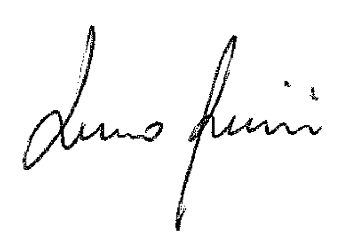 Prof. Luca Bonini______                                     _________   PRESIDENTE Dott. Pietro Avanzini __________ MEMBRO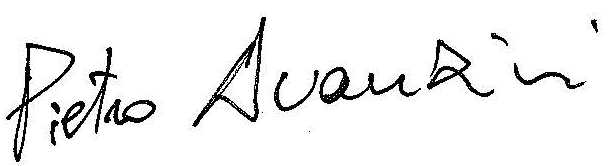 Dott.ssa Micaela Mitolo____________	SEGRETARIO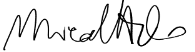 